 Дорогие ребята                         и уважаемые взрослые!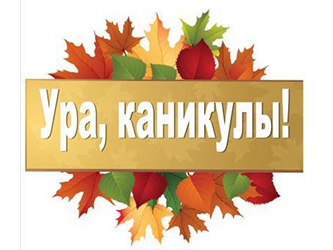 Осенние каникулы в нашей школе                                               с 1 ноября по 8 ноября. Начало занятий второй четверти – понедельник, 9 ноября 2020 года.Во время каникул будут проводиться занятия Центра «Точки роста», занятия кружков и спортивных секций, будет работать школьная библиотека. Стадион и спортзал ждут вас!Планспортивных и культурно – досуговых мероприятийДата и время МероприятияМесто проведения02.11 – 06.11.20Праздник первых каникул -    1-е классыДистанционно02.11 – 06.11.20Конкурс рисунков «Осенних красок хоровод» - 1-е -2-е классы                                         Дистанционно02.11 – 06.11.2011.00Акция «Осенний листопад» 9- 11 классы Школьный двор02.11 – 06.11.20Конкурс «Дневник интересных каникул» 5-11 классыДистанционно02-03.11.20Виртуальное путешествие «Мой Краснодар» - 3-4-е классыДистанционно02.11.2010.00«Тайны русского языка» - 10 А класск. 6802.11.2011.00«Футбол без границ!» - спорт. состязания шк. стадион02.11.2012.00«Книга- верный друг и помощник» -       5 Б класск.6903.11.2012.00Видеовикторина «Сильные единством» - 10-11 –е классык. 3603.11.209.00Шахматный турнир«Белая ладья» 1 -5 клк.3703.11.2010.00«Путешествие в страну дорожных знаков» - познавательная программа     4 -е классы к. 29, 30, 3103.11.2011.00Осенний турнир спортивных игр7 классы                    спортивный зал03.11.2012.00«История самбо – история России»- викторинаонлайн03.11.2012.00«Славься Русь – Отчизна моя!» - праздник – 7 Вк. 6903.11.2013.00Вопрос – ответ про ГТОонлайн05.11.2011.00«Осенняя Спортландия» Спортивный зал05.11.2012.00Конкурсная программа по станциям «Кружатся листья»  -                   5- 6 –е Рекреации                        2 этаж05.11.2017.00«Кино нашего класса» - 10 Б класск.3605.11.2011.00Викторина «По своим и чужим литературным страницам» - 9 Гк. 6306.11.2010.00Игра «Что? Где? Когда?» -7 Д класск. 6306.11.20Флешмоб «Мы за ЗОЖ» - соревнования на количество отжиманий по видеороликам – 9-11 классыОн -лайн06.11.2012.00Конкурсная программа«Сюрпризы Осени» -   8 классы                            к.17,70, 58,7206.11.2014.00«Есенинский край» - виртуальный тур – 11 -е классыдистанционно06.11.2013.00«Вперёд, чемпионы!» - спорт. состязания 6-е классыСпортзал/шк. стадион